Comitato organizzatore: L’autorità organizzatrice è è la FIV, Federazione Italiana Vela, che ne demanda l’organizzazione agli affiliati Circolo Nautico “Ugo Costaguta”, Centro Velico Interforze, A.S.D. Sapello 1952. (DP) indica una regola per la quale la penalità è a discrezione del Comitato per le Proteste (CdP). (NP) indica che un’infrazione di questa regola non potrà essere oggetto di protesta da parte di un’imbarcazione. (SP) indica una regola per la quale una penalità standard può essere applicata dal Comitato di Regata (CdR) senza che sia tenuta un’udienza da parte del CdP. (SR) segreteria di regata 1             REGOLE 1.1    La regata è governata dalle “Regole” come definite nelle RRS 2021 – 2024 (RRS) 1.3    Sarà applicata l’Appendice P, Speciali procedure per la RRS 42 1.4    La regola della Classe Laser 7(a) è ristretta come segue: Solo una persona dovrà essere a bordo mentre la barca è in regata. Il suo nome dovrà essere quello riportato nel modulo di iscrizione. 1.6    La “Normativa per l’Attività Sportiva FIV 2021” è da considerarsi regola 1.7    Ai sensi della Regulation 20 della WS la pubblicità è ammessa 1.8  Si applica inoltre il documento FIV “protocollo di regolamentazione delle misure per il contrasto ed il contenimento della diffusione del covid-19 nelle società e associazioni sportive affiliate”, versione aggiornata al DPCM 2 marzo 2021 o eventuali successive versioni; una infrazione a questo protocollo potrà comportare l'applicazione di una penalità discrezionale DP. OLTRE ALLA AO, ANCHE CDR E CDP SORVEGLIERANNO LA SCRUPOLOSA OSSERVANZA DA PARTE DEI PARTECIPANTI AL PROTOCOLLO FIV E DPCM IN VIGORE: IN MARE: VERRANNO APPLICATE PENALITA’  DISCREZIONALI (DP) A TERRA: INFORMANDO TEMPESTIVAMENTE L’AO, CHE PROVVEDERA’ SE DEL CASO AD AGIRE ANCHE EVENTUALMENTE INFORMANDO LE AUTORITA’ SANITARIE. 2        (DP) (NP) REGOLE RIGUARDANTI LA SICUREZZA 2.1    Il CdR potrà protestare una barca per un’infrazione a queste regole di sicurezza 2.2    I concorrenti dovranno indossare dispositivi personali di galleggiamento in ogni momento quando siano in acqua, tranne che per un tempo limitato quando cambiano o aggiustino indumenti o attrezzature personali. 2.3    Le barche che non lasciano gli ormeggi per regatare in una prova programmata dovranno prontamente informare la SR. 2.4    Una barca che si ritira dovrà informare il CdR prima di abbandonare l’area di regata o, qualora ciò risulti impossibile, dovrà informare la SR appena possibile dopo essere rientrata a terra. 2.5    Le barche che si ritirano dalle prove in conformità alla SI 2.4 devono compilare un modulo di dichiarazione di ritiro e depositarlo presso la SR prima del tempo limite per le proteste. 2.6    Le imbarcazioni non in regata non dovranno interferire con i battelli ufficiali. 4. COMUNICAZIONI AI CONCORRENTI 4.1 Le comunicazioni ai concorrenti saranno affisse nella bacheca ufficiale “albo comunicati” che si trova sul sito http://www.circolonauticougocostaguta.it/ e tramite la app MyFedervela 4.4 I segnali a terra verranno esposti sull’albero dei segnali situato presso la SR (albero in spiaggia vicino al chiosco) 4.5 Quando il segnale di regata Intelligenza è esposto a terra “1 minuto” è modificato con “non meno di 30 (trenta) minuti” con riferimento al RRS “segnale di regata Intelligenza”. Quando il segnale di regata “Intelligenza su H” è esposto a terra, significa che le imbarcazioni non devono uscire in acqua, il segnale di avviso sarà esposto non meno di 30 (trenta) minuti dopo l’ammainata del segnale “intelligenza su H” esposto a terra. Questo modifica il segnale di regata “Intelligenza su H”. 5. MODIFICHE ALLE ISTRUZIONI DI REGATA 5.1 Qualsiasi modifica al formato o al programma delle gare dovrà essere pubblicata non più tardi di due ore dal primo segnale di avviso della giornata. 6. FORMATO DELLE REGATE 6.1 Sono previste tre classi: 1=Laser Standard, Laser Radial m/f, Laser 4.7 m/f. Il formato per tutte le classi sarà costituito da una singola serie di prove. 6.2 Le tre flotte di Classe regateranno separatamente, a meno che, in caso di pochi partecipanti o per altre esigenze, il CdR decida di accorpare la partenza di più classi. 6.3 Per le classi m/f (Radial e 4.7) i maschi e le femmine partiranno assieme. 6.4 Ai fini della Ranking List Zonale non saranno stilate classifiche separate per maschi e femmine sia nel caso di flotta unica che di regate a batterie 7. PROGRAMMA DELLE REGATE 7.1 Per ciascuna delle tre classi Laser Std, Laser Radial m/f, Laser 4.7 m/f  il numero di regate è fissato in sei ed il segnale di avviso della 1a prova del giorno 25 settembre 2021 sarà esposto alle ore 14, il segnale di avviso della prima prova del giorno 26 settembre 2021 verrà indicato con un comunicato entro le ore 20 del giorno precedente a quello per cui avrà effetto. 8 BARCHE E ATTREZZATURE (DP) 8.1          Tutti i concorrenti dovranno usare un solo scafo, vela, albero, boma, deriva e timone identificati nel corso delle procedure di stazza (vedi successivo paragrafo 20 delle presenti SI) 8.2          Le concorrenti femmine dovranno esporre un rombo rosso di 240x180mm su ciascuna parte della vela in accordo con la regola di classe 4(g) 8.3          Per la Classe Laser Standard è consentito l’uso della nuova vela Mark II. Tutte le imbarcazioni armate indifferentemente con la vela tradizionale o la vela Mark II costituiranno una unica flotta. AREE DI REGATA 10.1 L’ area di regata è posta di fronte al litorale di Genova Voltri. 11 PERCORSI 11.1        Il diagramma di cui all’Addendum B delle presenti SI mostra il percorso, l’ordine secondo il quale le boe devono essere passate ed il lato dal quale ogni boa deve essere lasciata. 11.2        Prima del segnale di avviso il CdR esporrà il segnale del percorso da compiere (vedi ADDENDUM B). In assenza di indicazioni verrà utilizzato il percorso UNO. 12 BOE 12.1        Le boe 1, 2, 3 e 4 saranno CILINDRICHE di colore GIALLO 12.2        La boa di partenza sarà CILINDRICA di colore ROSSO 12.3        La boa di arrivo per il percorso 1 sarà CILINDRICA di colore ROSSO. Può coincidere con la boa di partenza. 12.4  La boa di arrivo per il percorso 2 sarà un gavitello di colore ARANCIONE con  bandiera ROSSA 13. BANDIERE DI CLASSE, DI AVVISO E SEGNALI IDENTIFICATIVI 13.1 Bandiere di Classe usate per il segnale di Avviso: Flotta Laser Standard: Bandiera di Classe Laser, rossa Flotta Laser Radial: Bandiera di Classe Laser Radial, verde Flotta Laser 4.7: Bandiera di Classe Laser 4.7 , gialla 14 PARTENZA 14.1 La regata partirà in accordo quanto stabilito dalla RRS 26 14.2 La linea di partenza sarà fra un’asta con bandiera arancione posta sul battello CR sul lato destro della linea e il lato del percorso di una boa gonfiabile posta sul lato sinistro della linea 14.5 Partenza con bandiera nera: La RRS 30.4 è così modificata: i numeri velici saranno esposti per almeno 3 minuti. Verrà emesso un lungo segnale acustico all’esposizione dei numeri velici delle barche BFD. 14.6 [DP][NP] Le barche il cui segnale di avviso non è ancora stato esposto non dovranno navigare nei pressi della linea di partenza o dei suoi prolungamenti 14.7 Una barca che parta più di 4 minuti dopo il suo segnale di partenza sarà classificata DNS, a modifica dell’Appendice A4 e A5 RRS. 14.8 Il limite minimo di vento per dare la partenza è fissato a 5 nodi. Il limite superiore di velocità del vento è posto a 25 nodi. Solo in condizioni particolari il CdR potrà consentire di regatare con vento fino a 30 nodi. Il mancato rispetto di quanto sopra non potrà essere oggetto di richiesta di riparazione e ciò modifica la RRS 62.1(a) 15 CAMBIO DEL SUCCESSIVO LATO DEL PERCORSO 15.1 Non vi saranno cambi di percorso.  15.2 I percorsi potranno essere ridotti ma non prima che sia stato compiuto il terzo lato. 16 ARRIVO 16.1 La linea d’arrivo sarà quella compresa fra un’asta con bandiera blu posta sul battello CdR e  il lato del percorso di una boa gonfiabile di fine percorso oppure gavitello rosso posto nelle vicinanze a seconda del percorso disputato. 17 TEMPO LIMITE E TEMPO TARGET 17.1 Il tempo limite ed il tempo target per ogni prova e per ogni Classe sono i seguenti: 17.3 Se nessuna barca avrà girato la Boa 1 entro il tempo limite della Boa 1, la regata sarà annullata. Il mancato rispetto dei tempi target non sarà motivo per una richiesta di riparazione. Questo modifica la reg. 62.1(a) 17.4 Le barche che non finiranno la prova entro il limite di tempo stabilito nella “Finestra d’arrivo” dopo che il primo concorrente ha compiuto il percorso e arriva, saranno classificate DNF. Questo modifica le RRS 35, A4 e A5. 20 [DP] VERIFICA E SOSTITUZIONE ATTREZZATURE, CONTROLLI DI STAZZA 20.1 Sostituzione delle Attrezzature. Non è consentita la sostituzione di attrezzature o equipaggiamenti danneggiati o perduti senza la preventiva approvazione del CdR. 20.2 Una barca o la sua attrezzatura potranno essere controllate in qualsiasi momento per accertarne la rispondenza alle regole di classe ed alle SI. In acqua una barca può ricevere dallo stazzatore o da un ispettore di attrezzature del CdR l’ordine di recarsi in un’area designata adibita alle ispezioni. 21 PENALITA’ E SISTEMI DI PENALIZZAZIONE 21.1 L’Appendice P verrà applicata integralmente con la seguente modifica: Se la prima penalità è segnalata dopo che è arrivata, la barca può eseguire la penalità o accettare una penalità sul punteggio di 8 punti senza udienza. 22 PREMI   Come da Bando di    Regata.    Viene messo in palio il Trofeo challenge Massimo Accinelli per la squadra meglio classificata        considerando i 3 migliori piazzamenti nelle 3 classi. La squadra vincente lo riporterà l’anno successivo per rimetterlo nuovamente in palio, dopo aver applicato una targhetta con il proprio nome e l’anno. In ogni classe verrà assegnato al primo un punteggio uguale al numero di barche iscritte nella classe, al secondo un punto in meno e così via; ogni squadra sommerà i tre migliori piazzamenti disponibili di ciascuna classe. 23 PUNTEGGIO  Saprà applicato il punteggio minimo  previsto dal Regolamento di Regata Appendice A,  applicando uno scarto al compimento della 4° prova.  La regata sarà valida anche con una sola prova valida disputata 24 PROTESTE, PENALITA’ E RICHIESTE DI RIPARAZIONE 24.1        Moduli di protesta sono disponibili presso la SR, ubicata presso la sede del Circolo Nautico Ugo Costaguta, e richieste di riparazione o di riapertura dovranno essere presentate entro l’appropriato tempo limite. 24.2 Per ogni flotta il tempo limite è di 60 minuti dopo che l’ultima barca ha terminato l’ultima prova del giorno o che sia stato dato un segnale di annullamento o differimento. 24.3 Il calendario delle udienze verrà esposto entro 30 minuti dallo scadere del tempo limite delle proteste per informare I concorrenti delle udienze in cui essi sono parti o chiamati come testimoni. Le udienze saranno tenute nella sala proteste ubicata presso Circolo Nautico Ugo Costaguta, possibilmente al tempo programmato. Le udienze possono essere programmate per iniziare fino a 30 minuti prima dello scadere del tempo limite per le proteste. 24.4 Avvisi di proteste da parte del CdR o CdP saranno esposti all’Albo Ufficiale per informare le barche interessate in accordo con la RRS 61.1.(b). 24.5 Verrà esposto l’elenco delle barche penalizzate in accordo con l’Appendice P per infrazioni della RRS 42 e SI 26.8. 24.6 Le Penalità per infrazione delle SI segnate (DP) sono a discrezione del CdP. Una barca può accettare una penalità discrezionale prima di un’udienza e riguardante lo stesso incidente compilando un modulo disponibile presso la SR. 24.7 Infrazioni delle regole segnate con (NP) nelle SI non potranno essere oggetto di protesta da parte di una barca. Questo modifica la RRS 60.1(a). 24.8 Per infrazioni alle SI segnate con (SP), il CdR può applicare una penalità standard senza udienza. Un elenco di queste infrazioni e le penalità standard associate saranno esposte all’albo Ufficiale. Tuttavia il CdR può comunque protestare una barca quando ritenga inadeguata la penalità standard. Questo modifica la RRS 63.1 e l’Appendice A5. 25 [DP] COMUNICAZIONI RADIO 25.1Una barca non dovrà ne ricevere né trasmettere comunicazioni via radio che non siano disponibili a tutti i concorrenti, tranne che in condizioni di emergenza o quando utilizza apparecchiature messe a disposizione dal CdR. Questa restrizione si applica anche ai telefoni cellulari e agli smartphones. 25.2  Gli allenatori possono seguire le comunicazioni radio del CDR sul canale 72. Detto canale  verrà utilizzato in caso di emergenza e richiesta assistenza agli allenatori accreditati come previsto dal Bando di Regata mediante esposizione della bandiera V secondo quanto previsto dalla regola 37 del Regolamento di Regata. 26 [DP] TRASH DISPOSAL 28.1 In qualità di naviganti, dobbiamo cercare di proteggere gli oceani, le acque costiere ed interne. Si veda la RRS 55. Le barche non dovranno intenzionalmente gettare rifiuti in acqua. I rifiuti possono essere consegnati alle barche appoggio o al CdR. Non potranno essere usati detergenti di alcun tipo nell’area della regata. 27 ESONERO DI RESPONSABILITA’ 33.1 Come da regola fondamentale 3 i partecipanti alla regata di cui alle presenti SI prendono parte alla stessa sotto la loro piena ed esclusiva responsabilità, i Concorrenti sono gli unici responsabili per la decisione di prendere parte o di continuare la regata. Il CO declina ogni e qualsiasi responsabilità per danni che possono subire persone e/o cose, sia in terra che in acqua, in conseguenza della loro partecipazione alla regata. E’ competenza dei Concorrenti decidere in base alle loro capacità, alla forza del vento, allo stato del mare, alle previsioni meteorologiche ed a tutto quanto altro deve essere previsto da un buon marinaio, se uscire in mare e partecipare alla regata, di continuarla ovvero di rinunciare 28 DIRITTI FOTOGRAFICI E/O TELEVISIVI 28.1 I Concorrenti concedono pieno diritto e permesso al CO di pubblicare e/o trasmettere tramite qualsiasi mezzo, ogni fotografia o ripresa filmata di persone o barche durante l’evento, inclusi ma non limitati a, spot pubblicitari televisivi e tutto quanto possa essere usato per i propri scopi editoriali o pubblicitari o per informazioni stampate. ADDENDUM B – PERCORSI DI REGATA PERCORSO UNO (PENNELLO NUMERO 1) P – 1 – 2 – 3 – 2 – 3 – 4 – A Le boe devono essere lasciate a sinistra. Segnale: pennello numerico uno 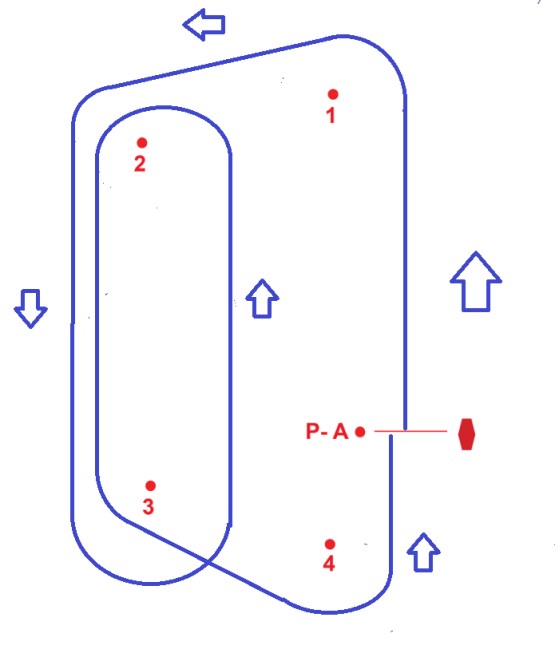 PERCORSO DUE (PENNELLO NUMERO 2) P – 1 – 2 – 3 – 2 – 3 – A Le boe devono essere lasciate a sinistra, eccetto la boa di arrivo A che deve essere lasciata a destra. Segnale: pennello numerico due 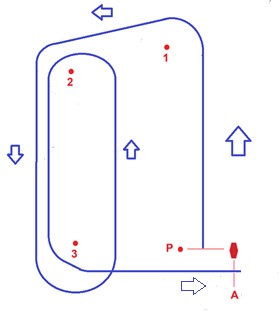 REGATA ZONALE - Classi Laser Standard/ILCA 7 – Laser Radial m/f/ILCA 6– Laser 4.7 m/f/ILCA 4 25/26 settembre 2021 – Genova Voltri  ISTRUZIONI DI REGATA "Le attività di regate dovranno essere svolte secondo le disposizioni in materia di contrasto e contenimento di diffusione del COVID 19 emanate dalla Federazione che i Comitati Organizzatori attiveranno e a cui i tesserati partecipanti si dovranno attenere sotto la vigilanza da parte dello stesso Comitato Organizzatore. Eventuali casi di COVID 19 che dovessero essere rilevati nel corso della manifestazione saranno denunciati dal Comitato Organizzatore ai competenti organi sanitari preposti" Classe Tempo limite Tempo limite boa Finestra Tempo target Laser Standard, Laser Radial m/f, Laser 4.7 m/f, 70 minuti 25 minuti 20 minuti 50 minuti 